Муниципальное автономное учреждение дополнительного образования ЗАТО Северск«Детская школа искусств»Программа по учебному предметуПО.02.УП.01.ОСНОВЫ МУЗЫКАЛЬНОЙ ГРАМОТЫдополнительная общеразвивающая  программа в области   музыкального искусства «ЭСТРАДНОЕ ПЕНИЕ»предметная область	ПО.02. ИСТОРИКО-ТЕОРЕТИЧЕСКАЯ  ПОДГОТОВКАСрок обучения 3 годаЗАТО Северск, 2020Структура программы учебного предмета Пояснительная записка- Характеристика учебного предмета, его место и роль в образовательном процессе.		- Срок реализации учебного предмета.	- Объем учебного времени, предусмотренный на реализацию учебного предмета. - Форма проведения учебных аудиторных занятий.	- Цель и задачи учебного предмета	.- Структура программы учебного предмета.	- Описание материально-технических условий реализации учебного предмета - Методы обучения.II. Содержание учебного предмета- Учебно-тематический план	.- Годовые требования.III. Требования к уровню подготовки обучающихсяФормы и методы контроля, система оценок- Аттестация: цели, виды, форма, содержание	.- Критерии оценки.	- Контрольные требования на разных этапах обучения.	Методическое обеспечение учебного процесса- Методические рекомендации педагогическим  работникам.Список литературыI. Пояснительная запискаХарактеристика учебного предмета, его место и роль в образовательном процессеПрограмма учебного предмета «Основы музыкальной грамоты» разработана на основе  «Рекомендаций по организации образовательной и методической деятельности при реализации общеразвивающих программ в области искусств», направленных письмом Министерства культуры Российской Федерации от 21.11.2013 №191-01-39/06-ГИ, а также с учетом многолетнего педагогического опыта в детских школах искусств.Уроки музыкальной грамоты развивают такие музыкальные данные как слух, память, ритм, помогают выявлению творческих задатков учеников, знакомят с теоретическими основами музыкального искусства. Наряду с другими занятиями они способствуют расширению музыкального кругозора, формированию музыкального вкуса, пробуждению любви к музыке.Срок реализации учебного предметаСрок освоения программы  учебного предмета «Основы музыкальной грамоты» для детей, поступивших в образовательное учреждение в первый класс в возрасте от шести с половинной лет до семи с половиной   лет, составляет 3 года. Объем учебного времени предусмотренный учебным планом образовательного учреждения на реализацию учебного предметаНормативный срок обучения – 3 годаФорма проведения учебных аудиторных занятийРеализация учебного плана по предмету «Основы музыкальной грамоты» проводится в форме групповых занятий численностью от 11 человек. Цель и задачи учебного  предмета Цель: -  развитие музыкально-творческих способностей обучающихся на основе приобретенных знаний, умений и навыков в области теории музыки.Задачи:сформировать комплекс знаний, умений и навыков, направленного на развитие у обучающихся музыкального слуха и памяти, чувства метроритма, музыкального восприятия и мышления, художественного вкуса;сформировать навыки самостоятельной работы с музыкальным материалом.Структура программы учебного предметаПрограмма содержит следующие разделы:сведения о затратах учебного времени, предусмотренного на освоение учебного предмета;распределение учебного материала по годам обучения;требования к уровню подготовки обучающихся;формы и методы контроля, система оценок;методическое обеспечение учебного процесса.В соответствии с данными направлениями строится основной раздел программы «Содержание учебного предмета».Методы обученияДля достижения поставленной цели и реализации задач предмета используются следующие методы обучения:словесный (объяснение, рассказ, беседа);наглядный (показ, демонстрация, наблюдение);практический (упражнения воспроизводящие и творческие).Описание материально-технических условий реализации учебного предмета      Материально-техническая база Детской школы искусств соответствует санитарным и противопожарным нормам, нормам охраны труда. В Детской школе искусств имеются необходимые средства, для реализации программы:Дидактические:   - наглядные и учебно-методические пособия;- методические рекомендации; - наличие литературы для детей и педагога.Материально-технические:- учебная аудитория корпус №1 №42 (35,7м2) , соответствующая требованиям санитарным нормам и правилам; - учебная мебель;- видеомагнитофон;- проектор и киноэкран;- слайды, диски;- компьютер, оснащенный звуковыми колонками;- видеотека;- использование сети Интернет;- материальная база для создания слайдов, дисков, видеороликов;- школьная библиотека.II. Содержание учебного предметаУчебно-тематический планУчебно-тематический план отражает последовательность изучения тем программы с указанием распределения учебных часов. Содержание учебного материала программы включает несколько обобщающих тем: музыка в окружающем мире, музыка родной страны, хоровая музыка, оркестровая музыка, музыкальная грамота, музыкальные жанры, музыкальная форма, музыка народов мира, «Я – артист», музыкально-театрализованное представление. В процессе обучения происходит постепенное накопление знаний, теоретическое освоение которых укрепляют навыки практической деятельности обучающихся. Кроме того, образуются тематические арки: пройденные темы повторяются в следующих классах с усложненным материалом. Подобная структура программы позволяет сохранить принципы доступности и постепенности освоения содержания учебного материала.Объем и распределение часов по темам являются примерными и не определяют временных границ при формировании практических умений и навыков, поэтому освоение хорового и инструментального исполнительского репертуара происходит в течение всего учебного года. Уроки «Я – артист» могут проводиться рассредоточено в течение учебного года, часы, предусмотренные на данные занятия, могут рассматриваться как резерв учебного времени.Музыкально-театрализованные представления являются результатом освоения практических форм работы и подводят итог учебной деятельности. Их рекомендуется подготавливать и проводить по окончанию учебного года. Совместная деятельность обучающихся, педагогов и родителей предполагает: взаимодействие взрослых и школьников в дуэтах «ребенок – педагог», «ребенок – родитель», «педагог – родитель»; освоение взрослыми приемов игры на элементарных музыкальных инструментах, разучивание хорового репертуара, домашнее музицирование, совместное участие детей и взрослых в концертах, театрализованных представлениях. 1 класс2 класс3 классГодовые требования1 классТема 1. Мир музыкальных звуковКлассификация музыкальных звуков. Свойства музыкального звука: тембр, длительность, громкость, высота. Содержание обучения по видам деятельности: Восприятие и воспроизведение звуков окружающего мира во всем многообразии. Звуки окружающего мира; звуки шумовые и музыкальные. Свойства музыкального звука: тембр, длительность, громкость, высота. Знакомство со звучанием музыкальных инструментов разной высоты и тембровой окраски (просмотр фрагментов видеозаписей исполнения на различных инструментах). Прослушивание фрагментов музыкальных произведений с имитацией звуков окружающего мира. Пение попевок и простых песен. Разучивание попевок и простых народных песен и обработок народных песен, в том числе, зарубежных; песен из мультфильмов, детских кинофильмов, песен к праздникам. Формирование правильной певческой установки и певческого дыхания.Тема 2. Ритм – движение жизниРитм окружающего мира. Понятие длительностей в музыке. Короткие и длинные звуки. Ритмический рисунок. Акцент в музыке: сильная и слабая доли. Содержание обучения по видам деятельности: Восприятие и воспроизведение ритмов окружающего мира. Ритмические игры. «Звучащие жесты» («инструменты тела»): хлопки, шлепки, щелчки, притопы и др. Осознание коротких и длинных звуков в ритмических играх: слоговая система озвучивания длительностей и их графическое изображение; ритмоинтонирование слов, стихов; ритмические «паззлы».Тема 3. Мелодия – царица музыкиМелодия – главный носитель содержания в музыке. Интонация в музыке и в речи. Интонация как основа эмоционально-образной природы музыки. Выразительные свойства мелодии. Типы мелодического движения. Аккомпанемент.Содержание обучения по видам деятельности: Слушание музыкальных произведений яркого интонационно-образного содержания. Примеры: Г. Свиридов «Ласковая просьба», Р. Шуман «Первая утрата», Л. Бетховен Симфония № 5 (начало), В.А. Моцарт Симфония № 40 (начало).Исполнение песен с плавным мелодическим движением. Разучивание и исполнение песен с поступенным движением, повторяющимися интонациями. Пение по «лесенке»; пение с применением ручных знаков. Музыкально-игровая деятельность – интонация-вопрос, интонация-ответ. Интонации музыкально-речевые: музыкальные игры «вопрос-ответ», «поставь точку в конце музыкального предложения» (пример, А.Н. Пахмутова «Кто пасется на лугу?»). Тема 4. Музыкальные краскиПервоначальные знания о средствах музыкальной выразительности. Понятие контраста в музыке. Лад. Мажор и минор. Тоника.Содержание обучения по видам деятельности: Слушание музыкальных произведений с контрастными образами, пьес различного ладового наклонения. Пьесы различного образно-эмоционального содержания. Примеры: П.И. Чайковский «Детский альбом» («Болезнь куклы», «Новая кукла»); Р. Шуман «Альбом для юношества» («Дед Мороз», «Веселый крестьянин»). Контрастные образы внутри одного произведения. Пример: Л. Бетховен «Весело-грустно». Пластическое интонирование, двигательная импровизация под музыку разного характера. «Создаем образ»: пластическое интонирование музыкального образа с применением «звучащих жестов»; двигательная импровизация под музыку контрастного характера.Исполнение песен, написанных в разных ладах. Формирование ладового чувства в хоровом пении: мажорные и минорные краски в создании песенных образов. Разучивание и исполнение песен контрастного характера в разных ладах. Игры-драматизации. Театрализация небольших инструментальных пьес контрастного ладового характера. Самостоятельный подбор и применение элементарных инструментов в создании музыкального образа. Тема 5. Музыкальные жанры: песня, танец, маршФормирование первичных аналитических навыков. Определение особенностей основных жанров музыки: песня, танец, марш.Содержание обучения по видам деятельности: Слушание музыкальных произведений, имеющих ярко выраженную жанровую основу. Песня, танец, марш в музыкальном материале для прослушивания и пения (в том числе, на основе пройденного материала): восприятие и анализ особенностей жанра. Двигательная импровизация под музыку с использованием простых танцевальных и маршевых движений.Исполнение хоровых произведений разных жанров. Двигательная импровизация. Формирование навыков публичного исполнения на основе пройденного хоровой музыки разных жанров. Тема 6. Музыкальная азбука или где живут нотыОсновы музыкальной грамоты. Нотная запись как способ фиксации музыкальной речи. Нотоносец, скрипичный ключ, нота, диез, бемоль. Знакомство с фортепианной клавиатурой: изучение регистров фортепиано. Расположение нот первой октавы на нотоносце и клавиатуре. Формирование зрительно-слуховой связи: ноты-клавиши-звуки. Динамические оттенки (форте, пиано).Содержание обучения по видам деятельности: Игровые дидактические упражнения с использованием наглядного материала. Освоение в игровой деятельности элементов музыкальной грамоты: нотоносец, скрипичный ключ, расположение нот первой октавы на нотоносце, диез, бемоль. Знакомство с фортепианной клавиатурой. Установление зрительно-слуховой и двигательной связи между нотами, клавишами, звуками; логика расположения клавиш: высокий, средний, низкий регистры; поступенное движение в диапазоне октавы. Слушание музыкальных произведений с использованием элементарной графической записи. Развитие слухового внимания: определение динамики и динамических оттенков. Установление зрительно-слуховых ассоциаций в процессе прослушивания музыкальных произведений с характерным мелодическим рисунком (восходящее и нисходящее движение мелодии) и отражение их в элементарной графической записи (с использованием знаков – линии, стрелки и т.д.). Пение с применением ручных знаков. Пение простейших песен по нотам. Разучивание и исполнение песен с применением ручных знаков. Пение разученных ранее песен по нотам.Тема 7. Я – артистСольное и ансамблевое музицирование. Творческое соревнование.Содержание обучения по видам деятельности: Командные состязания: викторины на основе изученного музыкального материала; ритмические эстафеты; ритмическое эхо, ритмические «диалоги».Тема 8. Музыкально-театрализованное представлениеМузыкально-театрализованное представление как результат освоения программы по учебному предмету «Основы музыкальной грамоты» в первом классе.Содержание обучения по видам деятельности: Совместное участие обучающихся, педагогов, родителей в подготовке и проведении музыкально-театрализованного представления. Разработка сценариев музыкально-театральных, музыкально-драматических, концертных композиций с использованием пройденного хорового и  инструментального материала. Подготовка и разыгрывание сказок, театрализация песен. Участие родителей в музыкально-театрализованных представлениях (участие в разработке сценариев, подготовке музыкально-инструментальных номеров, реквизита и декораций, костюмов и т.д.). Создание музыкально-театрального коллектива: распределение ролей: «режиссеры», «артисты», «музыканты», «художники» и т.д.2 классТема 1. Народное музыкальное искусство. Традиции и обряды Музыкальный фольклор. Народные игры. Народные инструменты. Годовой круг календарных праздниковСодержание обучения по видам деятельности: Музыкально-игровая деятельность. Повторение и инсценирование народных песен, пройденных в первом классе. Разучивание и исполнение закличек, потешек, игровых и хороводных песен. Приобщение детей к игровой традиционной народной культуре: народные игры с музыкальным сопровождением. Примеры: «Каравай», «Яблонька», «Галка», «Заинька». Игры народного календаря: святочные игры, колядки, весенние игры (виды весенних хороводов – «змейка», «улитка» и др.). Слушание произведений в исполнении фольклорных коллективов. Прослушивание народных песен в исполнении детских фольклорных ансамблей, хоровых коллективов (пример: детский фольклорный ансамбль «Зоренька», Государственный академический русский народный хор имени М.Е. Пятницкого и др.). Знакомство с народными танцами в исполнении фольклорных и профессиональных ансамблей (пример: Государственный ансамбль народного танца имени Игоря Моисеева; коллективы разных регионов России и др.).Тема 2. Широка страна моя роднаяМелодия. Мелодический рисунок, его выразительные свойства, фразировка. Многообразие музыкальных интонаций. Великие русские композиторы-мелодисты: М.И. Глинка, П.И. Чайковский, С.В. Рахманинов.Содержание обучения по видам деятельности: Слушание музыки отечественных композиторов. Элементарный анализ особенностей мелодии. Прослушивание произведений с яркой выразительной мелодией. Примеры: М.И. Глинка «Патриотическая песня», П.И. Чайковский Первый концерт для фортепиано с оркестром (1 часть), С.В. Рахманинов «Вокализ», Второй концерт для фортепиано с оркестром (начало). Узнавание в прослушанных произведениях различных видов интонаций (призывная, жалобная, настойчивая и т.д.).Тема 3. Музыкальное время и его особенностиМетроритм. Длительности и паузы в простых ритмических рисунках. Ритмоформулы. Такт. Размер. Содержание обучения по видам деятельности: Игровые дидактические упражнения с использованием наглядного материала. Восьмые, четвертные и половинные длительности, паузы. Составление ритмических рисунков в объеме фраз и предложений, ритмизация стихов. Ритмические игры. Ритмические «паззлы», ритмическая эстафета, ритмическое эхо, простые ритмические каноны. Разучивание и исполнение хоровых произведений с разнообразным ритмическим рисунком. Исполнение пройденных песенных мелодий по нотам. Тема 4. Музыкальная грамотаОсновы музыкальной грамоты. Расположение нот в первой-второй октавах. Интервалы в пределах октавы, выразительные возможности интервалов. Содержание обучения по видам деятельности: Чтение нотной записи. Чтение нот первой-второй октав в записи пройденных песен. Пение простых выученных попевок и песен в размере 2/4 по нотам с тактированием.Игровые дидактические упражнения с использованием наглядного материала. Игры и тесты на знание элементов музыкальной грамоты: расположение нот первой-второй октав на нотном стане, обозначения длительностей (восьмые, четверти, половинные), пауз (четверти и восьмые), размера (2/4, 3/4, 4/4), динамики (форте, пиано, крещендо, диминуэндо). Простые интервалы: виды, особенности звучания и выразительные возможности.Пение мелодических интервалов с использованием ручных знаков.Прослушивание и узнавание в пройденном вокальном и инструментальном музыкальном материале интервалов (терция, кварта, квинта, октава). Слушание двухголосных хоровых произведений Тема 5. «Музыкальный конструктор»Мир музыкальных форм. Повторность и вариативность в музыке. Простые песенные формы (двухчастная и трехчастная формы). Вариации. Куплетная форма в вокальной музыке. Прогулки в прошлое. Классические музыкальные формы (Й. Гайдн, В.А Моцарт, Л. Бетховен, Р. Шуман, П.И. Чайковский, С.С. Прокофьев и др.). Содержание обучения по видам деятельности: Слушание музыкальных произведений. Восприятие точной и вариативной повторности в музыке. Прослушивание музыкальных произведений в простой двухчастной форме (примеры: Л. Бетховен Багатели, Ф. Шуберт Экосезы); в простой трехчастной форме (примеры: П.И. Чайковский пьесы из «Детского альбома», Р. Шуман «Детские сцены», «Альбом для юношества», С.С. Прокофьев «Детская музыка»); в форме вариаций (примеры: инструментальные и оркестровые вариации Й. Гайдна, В.А. Моцарта, Л. Бетховена, М.И. Глинки); куплетная форма (песни и хоровые произведения).Сочинение простейших мелодий. Сочинение мелодий по пройденным мелодическим моделям. Исполнение песен в простой двухчастной и простой трехчастной формах. Примеры: В.А. Моцарт «Колыбельная»; Л. Бетховен «Сурок»; Й. Гайдн «Мы дружим с музыкой» и др.Тема 6. Жанровое разнообразие в музыкеПесенность, танцевальность, маршевость в различных жанрах вокальной и инструментальной музыки. Песенность как отличительная черта русской музыки. Средства музыкальной выразительности. Формирование первичных знаний о музыкально-театральных жанрах: путешествие в мир театра (театральное здание, театральный зал, сцена, за кулисами театра). Балет, опера.Содержание обучения по видам деятельности: Слушание классических музыкальных произведений с определением их жанровой основы. Элементарный анализ средств музыкальной выразительности, формирующих признаки жанра (характерный размер, ритмический рисунок, мелодико-интонационная основа). Примеры: пьесы из детских альбомов А.Т. Гречанинова, Г.В. Свиридова, А.И. Хачатуряна, «Детской музыки» С.С. Прокофьева, фортепианные прелюдии Д.Д. Шостаковича и др.). Пластическое интонирование: передача в движении характерных жанровых признаков различных классических музыкальных произведений; пластическое и графическое моделирование метроритма («рисуем музыку»). Создание презентации «Путешествие в мир театра» (общая панорама, балет, опера). Сравнение на основе презентации жанров балета и оперы. Разработка и создание элементарных макетов театральных декораций и афиш по сюжетам известных сказок, мультфильмов и др. Исполнение песен кантиленного, маршевого и танцевального характера. Примеры: А. Спадавеккиа «Добрый жук», В. Шаинский «Вместе весело шагать», А. Островский «Пусть всегда будет солнце», песен современных композиторов. Тема 7. Я – артистСольное и ансамблевое музицирование (вокальное и инструментальное). Творческое соревнование. Содержание обучения по видам деятельности: Командные состязания: викторины на основе изученного музыкального материала; ритмические эстафеты; ритмическое эхо, ритмические «диалоги» с применением усложненных ритмоформул.Тема 8. Музыкально-театрализованное представлениеМузыкально-театрализованное представление как результат освоения программы во втором классе.Содержание обучения по видам деятельности: Совместное участие обучающихся, педагогов, родителей в подготовке и проведении музыкально-театрализованного представления. Разработка сценариев музыкально-театральных, музыкально-драматических, концертных композиций с использованием пройденного хорового и  инструментального материала. Театрализованные формы проведения открытых уроков, концертов. Подготовка и разыгрывание сказок, фольклорных композиций, театрализация хоровых произведений с включением элементов импровизации. Участие родителей в музыкально-театрализованных представлениях (участие в разработке сценариев, подготовке музыкально-инструментальных номеров, реквизита и декораций, костюмов и т.д.). Создание музыкально-театрального коллектива: распределение ролей: «режиссеры», «артисты», «музыканты», «художники» и т.д. 3 классТема 1. Музыкальный проект «Сочиняем сказку». Применение приобретенных знаний, умений и навыков в творческо-исполнительской деятельности. Создание творческого проекта силами обучающихся, педагогов, родителей. Формирование умений и навыков ансамблевого и хорового пения. Практическое освоение и применение элементов музыкальной грамоты. Развитие музыкально-слуховых представлений в процессе работы над творческим проектом.Содержание обучения по видам деятельности: Разработка плана организации музыкального проекта «Сочиняем сказку» с участием обучающихся, педагогов, родителей. Обсуждение его содержания: сюжет, распределение функций участников, действующие лица, подбор музыкального материала. Разучивание и показ. Создание информационного сопровождения проекта (афиша, презентация, пригласительные билеты и т.д.). Разучивание и исполнение песенного ансамблевого и хорового материала как части проекта. Формирование умений и навыков ансамблевого и хорового пения в процессе работы над целостным музыкально-театральным проектом.Практическое освоение и применение элементов музыкальной грамоты. Пение хоровых партий по нотам. Развитие музыкально-слуховых представлений в процессе работы над творческим проектом.Работа над метроритмом. Ритмическое остинато и ритмические каноны в сопровождении музыкального проекта. Усложнение метроритмических структур с использованием пройденных длительностей и пауз в размерах 2/4, 3/4, 4/4; сочинение ритмоформул для ритмического остинато. Тема 2. Широка страна моя роднаяТворчество народов России. Формирование знаний о музыкальном и поэтическом фольклоре, национальных инструментах, национальной одежде. Развитие навыков ансамблевого, хорового пения. Элементы двухголосия.Содержание обучения по видам деятельности: Слушание музыкальных и поэтических произведений фольклора; русских народных песен разных жанров, песен народов, проживающих в национальных республиках России; звучание национальных инструментов. Прослушивание песен народов России в исполнении фольклорных и этнографических ансамблей.Исполнение песен народов России различных жанров колыбельные, хороводные, плясовые и др.) в сопровождении народных инструментов. Пение a capella, канонов, включение элементов двухголосия. Разучивание песен по нотам.Игры-драматизации. Разыгрывание народных песен по ролям. Театрализация небольших инструментальных пьес разных народов России. Тема 3. Хоровая планетаХоровая музыка, хоровые коллективы и их виды (смешанные, женские, мужские, детские). Накопление хорового репертуара, совершенствование музыкально-исполнительской культуры. Содержание обучения по видам деятельности: Слушание произведений в исполнении хоровых коллективов: Академического ансамбля песни и пляски Российской Армии имени А. Александрова, Государственного академического русского народного хора п/у А.В. Свешникова, Государственного академического русского народного хора им. М.Е. Пятницкого; Большого детского хора имени В. С. Попова и др. Определение вида хора по составу голосов: детский, женский, мужской, смешанный. Определение типа хора по характеру исполнения: академический, народный.Совершенствование хорового исполнения: развитие основных хоровых навыков, эмоционально-выразительное исполнение хоровых произведений. Накопление хорового репертуара. Исполнение хоровых произведений классической и современной музыки с элементами двухголосия. Тема 4. Музыкальная грамотаОсновы музыкальной грамоты. Чтение нот. Пение по нотам с тактированием. Исполнение канонов. Интервалы и трезвучия.Содержание обучения по видам деятельности: Освоение новых элементов музыкальной грамоты: интервалы в пределах октавы, мажорные и минорные трезвучия. Пение мелодических интервалов и трезвучий с использованием ручных знаков.Подбор по слуху с помощью учителя пройденных песен на металлофоне, ксилофоне, синтезаторе. Музыкально-игровая деятельность: двигательные, ритмические и мелодические каноны-эстафеты в коллективном музицировании. Сочинение ритмических рисунков в форме рондо (с повторяющимся рефреном), в простой двухчастной и трехчастной формах. Сочинение простых аккомпанементов с использованием интервалов и трезвучий.Разучивание хоровых партий по нотам. Слушание многоголосных (два-три голоса) хоровых произведений хорального склада, узнавание пройденных интервалов и трезвучий. Тема 5. Формы и жанры в музыкеПростые двухчастная и трехчастная формы, вариации на новом музыкальном материале. Форма рондо.Содержание обучения по видам деятельности: Слушание музыкальных произведений, написанных в разных формах и жанрах. Определение соединений формы рондо и различных жанров. Примеры: Д.Б. Кабалевский «Рондо-марш», «Рондо-танец», «Рондо-песня»; Л. Бетховен «Ярость по поводу потерянного гроша». Прослушивание оркестровых произведений, написанных в форме вариаций. Примеры: М. И. Глинка «Арагонская хота»; М. Равель «Болеро». Активное слушание с элементами пластического интонирования пьес-сценок, пьес-портретов в простой двухчастной и простой трехчастной формах и др.Музыкально-игровая деятельность. Форма рондо и вариации в музыкально-ритмических играх с инструментами (чередование ритмического тутти и ритмического соло на различных элементарных инструментах (бубен, тамбурин и др.).Исполнение хоровых произведений в форме рондо. Сочинение и исполнение на элементарных инструментах пьес в различных формах и жанрах с применением пройденных мелодико-ритмических формул, интервалов, трезвучий, ладов. Тема 6. Я – артистСольное и ансамблевое музицирование. Творческое соревнование. Содержание обучения по видам деятельности: Командные состязания: викторины на основе изученного музыкального материала; ритмические эстафеты; ритмическое эхо, ритмические «диалоги» с применением усложненных ритмоформул.Тема 7. Музыкально-театрализованное представлениеМузыкально-театрализованное представление как результат освоения программы в третьем классе.Содержание обучения по видам деятельности: Совместное участие обучающихся, педагогов, родителей в подготовке и проведении музыкально-театрализованного представления. Разработка сценариев музыкально-театральных, музыкально-драматических, концертных композиций с использованием пройденного хорового материала. Театрализованные формы проведения открытых уроков, концертов. Подготовка и разыгрывание сказок, фольклорных композиций, театрализация хоровых произведений с включением элементов импровизации. Участие родителей в музыкально-театрализованных представлениях (участие в разработке сценариев, подготовке музыкально-инструментальных номеров, реквизита и декораций, костюмов и т.д.). Создание музыкально-театрального коллектива: распределение ролей: «режиссеры», «артисты», «музыканты», «художники» и т.д. IV. Формы и методы контроля, система оценокАттестация: цели, виды, форма, содержаниеЦели аттестации: установить соответствие достигнутого учеником уровня знаний и умений на определенном этапе обучения программным требованиям.Формы контроля: текущий, промежуточный.Текущий контроль осуществляется регулярно преподавателем на уроках, он направлен на поддержание учебной дисциплины, ответственную организацию домашних занятий. При выставлении оценок учитываются качество выполнения предложенных заданий, инициативность и самостоятельность при выполнении классных и домашних заданий, темпы продвижения ученика. Промежуточный контроль – контрольный урок в конце каждого полугодия года. Критерии оценокУровень приобретенных знаний, умений и навыков должен соответствовать программным требованиям. Задания должны выполняться в полном объеме и в рамках отведенного на них времени, что демонстрирует приобретенные учащимся  умения и навыки. Индивидуальный подход к учащемуся может выражаться в разном по сложности материале при однотипности задания. Для аттестации обучающихся используется дифференцированная 5-балльная система оценок:- «5» («отлично») – интерес к предмету, грамотные ответы на заданные вопросы, глубокое знание теории, умение анализировать произведения искусства и т.п.); -«4» («хорошо») – грамотные ответы на заданные вопросы, но с небольшими недочетами, регулярное выполнение домашних заданий, интерес к предмету;- «3» («удовлетворительно») – слабая теоретическая подготовка, присутствие лишь нескольких элементов освоенного материала, безынициативность;- «2» («неудовлетворительно») – непонимание материала, отсутствие теоретической подготовки, пропуск занятий по неуважительной причине, отсутствие интереса к предмету.V. Методическое обеспечение учебного процессаМетодические рекомендации педагогическим работникамВ основу данной программы положен системно-деятельностный подход к образованию, направленный на воспитание и развитие качеств личности, отвечающих требованиям построения современного российского общества на основе толерантности, диалога культур и уважения его многонационального состава. Важными аспектами системно-деятельностного подхода являются ориентация на результаты образования и гарантированность их достижения; признание решающей роли содержания образования; разнообразие способов и форм организации образовательной деятельности с учетом индивидуальных особенностей каждого обучающегося, развитие его творческого потенциала, обогащение форм взаимодействия со сверстниками и взрослыми в познавательной деятельности. Цель учебного предмета «Основы музыкальной грамоты» – воспитание всесторонне развитой, творческой и интеллектуальной личности, обладающей активной жизненной позицией, высокими духовно-нравственными качествами в процессе активной практико-ориентированной музыкально-исполнительской деятельности.Основным принципом формирования содержания учебного предмета «Основы музыкальной грамоты» в соответствии с системно-деятельностным подходом является приоритетность активных видов музыкальной деятельности обучающихся. Это хоровое и ансамблевое пение; театрализация песен, сюжетов сказок, музыкальных пьес программного характера; освоение элементов музыкального языка как средства восприятия музыкальной речи и как основы собственного творчества; слушание музыки как способ формирования духовно-нравственных качеств, эстетического вкуса и художественно-образного мышления обучающихся. Перенос акцента на практико-ориентированное освоение предмета отвечает реалиям современного российского образовательного пространства. Собственная активная учебная и творческая деятельность обучающихся направлена на воспитание постоянного интереса и любви к музыке, творческого подхода к интерпретации явлений окружающего мира, на понимание музыкального искусства как особой ценности и, как следствие, эффективное развитие духовно-интеллектуальных и художественно-творческих личностных качеств и способностей обучающихся.VI. Список литературыАлиев, Ю.Б. Настольная книга учителя музыканта [Текст] / Ю.Б. Алиев. - М.: ВЛАДОС, 2000.-336 с.Белобородова, В.Г. Музыкальное восприятие школьников [Текст] / В.Г.Белобородова. - М.: Педагогика, 1975. - 506 с.Бочкарев, Л.Л. Психология музыкальной деятельности [Текст]/ Л.Л. Бочкарев. - М.: Изд-во Институт психологии РАН, 1997. - 352 с.Иванченко, Г.И. Психология восприятия музыки: подходы, проблемы, перспективы [Текст] / Г.И.Иванченко. - М.: Смысл, 2001. - 264 с.Медушевский, В.В. Двойственность музыкальной формы и восприятие музыки [Текст] / В.В.Медушевский // Восприятие музыки. - М., 1980. - с. 178-194.Методика музыкального воспитания младших школьников [Текст]: учеб. пособие для студ. нач. фак. педвузов / М.С. Осеннева, Л.А. Безбородова. - М.: Академия, 2001 - 368 с.Музыкальная психология [Текст] : учеб. пособие для студ. и препод. / В.И. Петрушин. - М.: ВЛАДОС, 1997. - 384 с.Назайкинский, Е.В. О психологии музыкального восприятия [Текст] / Е.В. Назайкинский. - М.: Музыка, 1972. - 383 с.MULTIMEDIA – поддержка учебного предмета «Основы музыкальной грамоты»Мультимедийная программа «Учимся понимать музыку».Мультимедийная программа «Соната» Лев Залесский и компания (ЗАО) «Три сестры» при издательской поддержке ЗАО «ИстраСофт» и содействии Национального Фонда подготовки кадров (НФПК).Музыкальный класс. 000 «Нью Медиа Дженерейшн».Мультимедийная программа «Шедевры музыки» издательства «Кирилл и Мефодий».Мультимедийная программа «Энциклопедия классической музыки» «Коминфо».Электронный образовательный ресурс (ЭОР) нового поколения (НП). Мультимедийная программа «Музыка. Ключи».Мультимедийная программа «Музыка в цифровом пространстве».Мультимедийная программа «Энциклопедия Кирилла и Мефодия», 2009.Мультимедийная программа «История музыкальных инструментов».Единая коллекция - http://collection.cross-edu.ru/catalog/rubr/f544b3b7-f1f4-5b76-f453-552f31d9b164.Российский общеобразовательный портал - http://music.edu.ru/.Детские электронные книги и презентации - http://viki.rdf.ru/.ОДОБРЕНО Методическим советомМуниципального автономного учреждения дополнительного образования ЗАТО Северск«Детская школа искусств»протокол № 04от .20.04.2020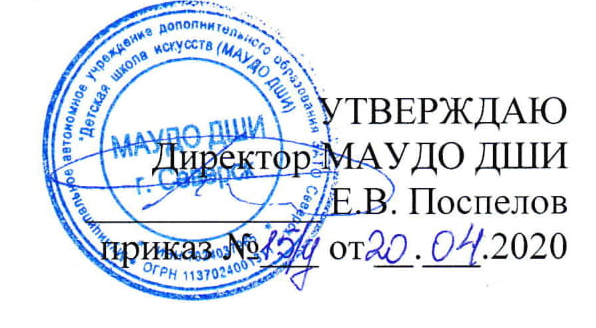 Составитель: Т.А. Плехановапреподаватель высшей  категории теоретических дисциплин   МАУДО ДШИРецензент: И.Е. Грачёвапреподаватель высшей  категории теоретических дисциплин   МАУДО ДШИКлассы1-3Максимальная учебная нагрузка в часах135Количество часов на аудиторные занятия104Количество часов на внеаудиторные занятия31№ТемаКол-во часов1.Мир музыкальных звуковКлассификация музыкальных звуков. Свойства музыкального звука: тембр, длительность, громкость, высота. Основные виды деятельности Восприятие и воспроизведение звуков окружающего мира во всем многообразии. Игра на элементарных музыкальных инструментах в ансамбле. Пение попевок и простых песен. 32.Ритм – движение жизниРитм окружающего мира. Понятие длительностей в музыке. Короткие и длинные звуки. Ритмический рисунок. Акцент в музыке: сильная и слабая доли. Основные виды деятельностиВосприятие и воспроизведение ритмов окружающего мира. Ритмические игры. 43.Мелодия – царица музыкиМелодия – главный носитель содержания в музыке. Интонация в музыке и в речи. Интонация как основа эмоционально-образной природы музыки. Выразительные свойства мелодии. Типы мелодического движения. Аккомпанемент.Основные виды деятельностиСлушание музыкальных произведений яркого интонационно-образного содержания. Исполнение песен с плавным мелодическим движением. Музыкально-игровая деятельность – интонация-вопрос, интонация-ответ. 44.Музыкальные краскиПервоначальные знания о средствах музыкальной выразительности. Понятие контраста в музыке. Лад. Мажор и минор. Тоника.Основные виды деятельностиСлушание музыкальных произведений с контрастными образами, пьес различного ладового наклонения. Пластическое интонирование, двигательная импровизация под музыку разного характера. Исполнение песен, написанных в разных ладах. Игры-драматизации.35.Музыкальные жанры: песня, танец, маршФормирование первичных аналитических навыков. Определение особенностей основных жанров музыки: песня, танец, марш.Основные виды деятельностиСлушание музыкальных произведений, имеющих ярко выраженную жанровую основу. Исполнение хоровых произведений разных жанров. Двигательная импровизация.66.Музыкальная азбука или где живут нотыОсновы музыкальной грамоты. Нотная запись как способ фиксации музыкальной речи. Нотоносец, скрипичный ключ, нота,  диез, бемоль. Знакомство с фортепианной клавиатурой: изучение регистров фортепиано. Расположение нот первой октавы на нотоносце и клавиатуре. Формирование зрительно-слуховой связи: ноты-клавиши-звуки. Динамические оттенки (форте, пиано).Основные виды деятельности Игровые дидактические упражнения с использованием наглядного материала. Пение с применением ручных знаков. Пение простейших песен по нотам. Слушание музыкальных произведений с использованием элементарной графической записи.57. Я – артистСольное и ансамблевое музицирование (вокальное и инструментальное). Творческое соревнование.Основные виды деятельностиКомандные состязания: викторины на основе изученного музыкального материала; пение с аккомпанементом шумового оркестра; ритмические эстафеты; соревнование солистов – импровизация простых аккомпанементов и ритмических рисунков;  ритмическое эхо, ритмические «диалоги».48.Музыкально-театрализованное представлениеМузыкально-театрализованное представление как результат освоения программы по учебному предмету «Основы музыкальной грамоты» в первом классе.Основные виды деятельностиСовместное участие обучающихся, педагогов, родителей в подготовке и проведении музыкально-театрализованного представления. 5Всего часов:Всего часов:34№ТемаКол-во часов1.Народное музыкальное искусство. Традиции и обряды Музыкальный фольклор. Народные игры. Народные инструменты. Годовой круг календарных праздниковОсновные виды деятельностиМузыкально-игровая деятельность: народные игры с музыкальным сопровождением. Исполнение закличек, потешек, игровых и хороводных песен. Инсценирование народных песен. 
Слушание произведений в исполнении народных 
инструментов.52.Широка страна моя роднаяМелодия. Мелодический рисунок, его выразительные свойства, фразировка. Многообразие музыкальных интонаций. Великие русские композиторы-мелодисты: М.И. Глинка, П.И. Чайковский, С.В. Рахманинов.Основные виды деятельности Слушание музыки отечественных композиторов. Элементарный анализ особенностей мелодии. Подбор по слуху с помощью учителя пройденных песен с несложным (поступенным) движением. 53.Музыкальное время и его особенностиМетроритм. Длительности и паузы в простых ритмических рисунках. Ритмоформулы. Такт. Размер. Основные виды деятельностиИгровые дидактические упражнения с использованием наглядного материала: составление ритмических рисунков в объеме фраз и предложений, ритмизация стихов, простые ритмические каноны. Ритмические игры: ритмические «паззлы», ритмическая эстафета, ритмическое эхо. Исполнение мелодий с опорой на нотную запись. Исполнение песен с разнообразным ритмическим рисунком.34.Музыкальная грамотаОсновы музыкальной грамоты. Расположение нот в первой-второй октавах. Интервалы в пределах октавы, выразительные возможности интервалов. Основные виды деятельности Чтение нотной записи пройденных песен, выученных аккомпанементов (первая-вторая октавы). Игры и тесты на знание элементов музыкальной грамоты. Прослушивание и узнавание в пройденном вокальном и инструментальном музыкальном материале интервалов. Слушание двухголосных хоровых произведений. 35.«Музыкальный конструктор»Мир музыкальных форм. Повторность и вариативность в музыке. Простые песенные формы (двухчастная и трехчастная формы). Вариации. Куплетная форма в вокальной музыке. Прогулки в прошлое. Классические музыкальные формы (Й.Гайдн, В.А. Моцарт, Л.Бетховен, Р.Шуман, П.И. Чайковский, С.С. Прокофьев и др.). Основные виды деятельности Слушание музыкальных произведений в двухчастной, трехчастной и куплетной формах, форме вариаций. Сочинение вариантов простейших мелодий по пройденным мелодическим моделям.46.Жанровое разнообразие в музыкеПесенность, танцевальность, маршевость в различных жанрах  вокальной и инструментальной музыки. Песенность как отличительная черта русской музыки. Средства музыкальной выразительности. Формирование первичных знаний о музыкально-театральных жанрах: путешествие в мир театра (театральное здание, театральный зал, сцена, за кулисами театра). Балет, опера.Основные виды деятельностиСлушание классических музыкальных произведений с  определением их жанра. Сравнение жанров балета и оперы.  Создание элементарных макетов декораций и афиш. Исполнение песен кантиленного, маршевого и танцевального характера. 57.Я – артистСольное и ансамблевое музицирование. Творческое соревнование. Основные виды деятельности Музыкальные викторины, командные соревнования. 58.Музыкально-театрализованное представлениеМузыкально-театрализованное представление как результат освоения программы по учебному предмету «Основы музыкальной грамоты» во втором классе.Основные виды деятельности Подготовка и разыгрывание музыкально-театральных постановок, разыгрывание сказок, фольклорных композиций. Совместная деятельность обучающихся, родителей, педагогов.5Всего часов:Всего часов:35№ТемаКол-во часовКол-во часов1.Музыкальный проект «Сочиняем сказку». Применение приобретенных знаний, умений и навыков в творческо-исполнительской деятельности. Создание творческого проекта силами обучающихся, педагогов, родителей. Формирование умений и навыков ансамблевого и хорового пения. Практическое освоение и применение элементов музыкальной грамоты. Развитие музыкально-слуховых представлений в процессе работы над творческим проектом.Основные виды деятельностиОбсуждение содержания проекта. Создание совместного проекта с участием обучающихся, педагогов, родителей – музыкальной сказки (сюжет, действующие лица, подбор музыкального материала, его разучивание и показ). Информационное сопровождение проекта (афиша, презентация).772. Широка страна моя роднаяТворчество народов России. Формирование знаний о музыкальном и поэтическом фольклоре, национальных инструментах, национальной одежде. Развитие навыков ансамблевого, хорового пения. Элементы двухголосия.Основные виды деятельностиИсполнение русских народных песен разных жанров, песен народов, проживающих в национальных республиках России,   песен a capella, канонов, элементов двухголосия. Разыгрывание народных песен по ролям, игры-драматизации. Исполнение песен  в сопровождении народных инструментов. Слушание песен народов России в исполнении фольклорных ансамблей.443.Хоровая планетаХоровая музыка, хоровые коллективы и их виды (смешанные, женские, мужские, детские; академический, народный, церковный). Накопление хорового репертуара, совершенствование музыкально-исполнительской культуры. Основные виды деятельностиСлушание произведений в исполнении хоровых коллективов: Академического ансамбля песни и пляски Российской Армии имени А. Александрова, Государственного академического русского народного хора п/у А.В. Свешникова, Государственного академического русского народного хора им. М.Е. Пятницкого; Большого детского хора имени В. С. Попова и др. Исполнение хоровых произведений классической и современной музыки с элементами двухголосия.444.Музыкальная грамотаОсновы музыкальной грамоты. Чтение нот. Пение по нотам с тактированием. Исполнение канонов. Интервалы и трезвучия.Основные виды деятельностиПрименение знаний основ музыкальной грамоты в исполнительской деятельности: чтении нот, подборе, сочинении, разучивании хоровых и оркестровых партий по нотам, исполнении оркестровых партитур различных составов. Исполнение двигательных, ритмических и мелодических канонов. Пение мелодических интервалов и трезвучий с использованием ручных знаков. Слушание многоголосных хоровых произведений.885.Формы и жанры в музыкеПростые двухчастная и трехчастная формы, вариации на новом музыкальном материале. Форма рондо.Основные виды деятельностиСлушание произведений, написанных в различных формах и жанрах. Активное слушание с элементами пластического интонирования пьес-сценок, пьес-портретов и др. Формы рондо и вариаций в музыкально-ритмических играх и упражнениях. Исполнение хоровых произведений в форме рондо. 336.Я – артистСольное и ансамблевое музицирование (вокальное и инструментальное). Творческое соревнование. Основные виды деятельности Музыкальные викторины, командные соревнования. 558.Музыкально-театрализованное представлениеМузыкально-театрализованное представление как результат освоения программы по учебному предмету «Основы музыкальной грамоты» в третьем классе.Основные виды деятельности Подготовка и разыгрывание музыкально-театральных постановок, музыкально-драматических композиций.  Совместная деятельность обучающихся, педагогов, родителей.44Всего часов:Всего часов:Всего часов:3535